Request for EGFR gene, ALK & ROS1 translocations and PD-L1 analysis of NSCLC tumour sampleReferring clinician: Please complete and forward this request to the Histopathology laboratory where the sample is stored as soon as possible.Histopathology: Please send this form with samples to	EGFR testing: Molecular Genetics Department, RILD Level 3, Royal Devon & Exeter NHS Foundation Trust, Barrack Road, Exeter EX2 5DW.ALK/ROS1/PD-L1 testing: Department of Cellular Pathology, Royal Devon & Exeter NHS Foundation Trust, Church Lane, Exeter EX2 5AD Consultant Histopathologist:  Dr M Powari (01392 402998)  manish.powari@nhs.net)Molecular Geneticist:  Christopher Bowles (01392 408249) christopher.bowles@nhs.net)To be completed by referring clinician: Patient details			 To be completed by Histopathology Department: Please fill in as fully as possible and tick boxes where appropriate. As the patient’s treatment is dependent upon the analysis, samples should be sent as soon as possible to the address above.Pathologist detailsSample detailsTest request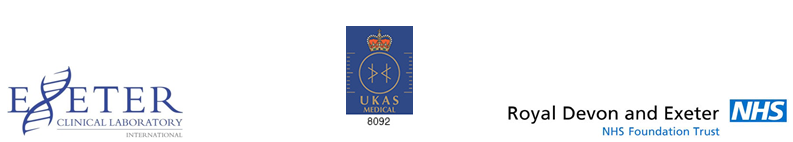 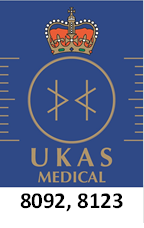 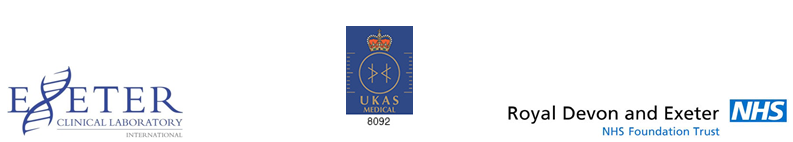 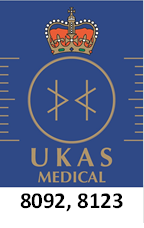 Surname:Clinician Name:Drs. Belitei, Frser, Dorey, FordFirst name(s):Hospital:RD&EDate of birth:Telephone:Gender:Email/Address for report: (nhs.net e-mail addresses only)NHS No.:Email/Address for report: (nhs.net e-mail addresses only)Hospital No.:Date requested:Name:Dr M PowariName:Dr M PowariReport Format:Email: 		(nhs.net e-mail addresses only)Hard copy:	Email/Address for report:manish.powari@nhs.net; rde-tr.cellularpathology@nhs.netSample Type:   FFPE: Resection  Biopsy  Site of Biopsy:          Clot  Clot site:      Cytology: EBUS  Effusion fluid  Site of Effusion:      Fixation method:Confirmed non-small cell lung histology:Adenocarcinoma			Squamous 	Large cell				NSCLC NOS	Block/Cytology number:EGFR analysis		Sample tumour content (please tick the appropriate box according to your assessment of the sample sent for analysis):>50% tumour: Please send 10x4 micron sections in an Eppendorf labelled with patient name, date of birth and block number. 	<50% tumour: Please send macro-dissected tumour material from 10x4 micron sections in an Eppendorf labelled with patient name, date of birth and block number. Please note: at least 30% of the sample should represent tumour tissue. 	BRAF analysis		KRAS analysis		Sample tumour content (please tick the appropriate box according to your assessment of the sample sent for analysis):>50% tumour: Please send 10x4 micron sections in an Eppendorf labelled with patient name, date of birth and block number. 	<50% tumour: Please send macro-dissected tumour material from 10x4 micron sections in an Eppendorf labelled with patient name, date of birth and block number. Please note: at least 30% of the sample should represent tumour tissue. 	ALK IHC analysis	Please send block representative of tumour or Unstained sections with one H&E.For ALK and ROS1 – 2 recently cut unstained sections on TOMO slides (unbaked)For PDL1 – 2 recently cut unstained sections each on charged slides (unbaked).ROS1 IHC analysis       Please send block representative of tumour or Unstained sections with one H&E.For ALK and ROS1 – 2 recently cut unstained sections on TOMO slides (unbaked)For PDL1 – 2 recently cut unstained sections each on charged slides (unbaked).PD-L1 IHC analysis	Please send block representative of tumour or Unstained sections with one H&E.For ALK and ROS1 – 2 recently cut unstained sections on TOMO slides (unbaked)For PDL1 – 2 recently cut unstained sections each on charged slides (unbaked).